INDICAÇÃO Nº 487/2018Sugere ao Poder Executivo Municipal que proceda a troca de lâmpada na Rua Recife defronte ao nº 165 no Bairro Cidade Nova.Excelentíssimo Senhor Prefeito Municipal, Nos termos do Art. 108 do Regimento Interno desta Casa de Leis, dirijo-me a Vossa Excelência para sugerir ao setor competente que proceda a troca de lâmpada na Rua Recife defronte ao nº 165 no Bairro Cidade Nova. (Protocolo nº 01/329).Justificativa:Fomos procurados por munícipes solicitando essa providencia, pois a falta de iluminação nesse local está causando transtornos e insegurança.Plenário “Dr. Tancredo Neves”, em 17 de janeiro de 2018.EDMILSON IGNÁCIO ROCHADR. EDMILSON-vereador-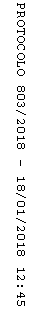 